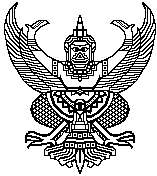 ที่ ศธ ๐๕๔๒.๐๑/ ว ๑๙๒๒					มหาวิทยาลัยราชภัฏสกลนคร								๖๘๐ ถนนนิตโย ตำบลธาตุเชิงชุม							  	 	อำเภอเมือง จังหวัดสกลนคร ๔๗๐๐๐   ๘  มิถุนายน ๒๕๖๑เรื่อง	ขอเชิญฟังบรรยาย ในหัวข้อ “UP LEVEL ภาษาอังกฤษ ง่ายๆ ในยุคไทยแลนด์ ๔.๐”เรียน	..............................................................................................สิ่งที่ส่งมาด้วย	๑. กำหนดการ					จำนวน ๑ ฉบับ		๒. ใบสมัครเข้าร่วมโครงการ			จำนวน ๑ ฉบับ		๓. ประวัติผลงานวิทยากร				จำนวน ๑ ฉบับ		ด้วย งานศึกษาและฝึกอบรมทางภาษา สถาบันภาษา ศิลปะ และวัฒนธรรม มหาวิทยาลัยราชภัฏสกลนคร จะจัดบรรยายในหัวข้อ “UP LEVEL ภาษาอังกฤษ ง่ายๆ ในยุคไทยแลนด์ ๔.๐ ” ในวันพุธ ที่ ๑๑ กรกฎาคม ๒๕๖๑ เวลา ๐๘.๓๐ น. – ๑๗.๐๐ น. ณ ห้องประชุมสัตตบงกช  อาคาร ๑๑ (ศูนย์ภาษาและคอมพิวเตอร์) ชั้น ๒ มหาวิทยาลัยราชภัฏสกลนคร เพื่อให้เพื่อให้ครู อาจารย์และนักเรียนได้เพิ่มทักษะในการสอนและการเรียนภาษาอังกฤษด้วยตนเอง โดยได้เชิญวิทยากร ดร.สมิตา หมวดทอง ซึ่งมีผลงานเป็นพิธีกร ผู้ดำเนินรายการ และคอลัมนิสต์ที่เกี่ยวกับภาษาอังกฤษมากมาย  รายละเอียดดังเอกสารแนบ		ในการนี้ มหาวิทยาลัยราชภัฏสกลนคร จึงขอประชาสัมพันธ์เชิญชวนครู อาจารย์ นักเรียนหรือผู้ที่สนใจทั่วไป ในหน่วยงานของท่านมาเข้าร่วมกิจกรรมดังกล่าว โดยไม่เสียค่าใช้จ่ายใด ๆ ทั้งสิ้น ทั้งนี้ สามารถส่งใบสมัครเข้าร่วมโครงการได้ภายในวันที่  ๙  กรกฎาคม  ๒๕๖๑  ทางอีเมล์ phuong.molib@ hotmail.com หรือติดต่อสอบถามข้อมูลได้ที่ศูนย์ภาษา ห้อง ๑๑๓๒ อาคารศูนย์ภาษาและคอมพิวเตอร์ ชั้น ๓ หรือโทรศัพท์ ๐๘๖ - ๘๕๓ - ๐๗๙๗ ในวันและเวลาราชการ 		จึงเรียนมาเพื่อโปรดพิจารณา และขอขอบคุณมา ณ โอกาสนี้						ขอแสดงความนับถือ				      (ผู้ช่วยศาสตราจารย์ศิริลักษณ์ ศรีพระจันทร์)				       ผู้ช่วยอธิการบดีฝ่ายภาษาและวิเทศสัมพันธ์สถาบันภาษา ศิลปะและวัฒนธรรมงานศึกษาและฝึกอบรมทางภาษามหาวิทยาลัยราชภัฏสกลนครโทรศัพท์/โทรสาร  ๐ ๔๒๙๗ ๐๐๓๗-สำเนา-ที่ ศธ ๐๕๔๒.๐๑/ ว ๑๙๒๒					มหาวิทยาลัยราชภัฏสกลนคร								๖๘๐ ถนนนิตโย ตำบลธาตุเชิงชุม							  	 	อำเภอเมือง จังหวัดสกลนคร ๔๗๐๐๐   ๘  มิถุนายน ๒๕๖๑เรื่อง	ขอเชิญฟังบรรยาย ในหัวข้อ “UP LEVEL ภาษาอังกฤษ ง่ายๆ ในยุคไทยแลนด์ ๔.๐”เรียน	..............................................................................................สิ่งที่ส่งมาด้วย	๑. กำหนดการ					จำนวน ๑ ฉบับ		๒. แบบตอบรับเข้าร่วมโครงการ			จำนวน ๑ ฉบับ		๓. ประวัติผลงานวิทยากร				จำนวน ๑ ฉบับ		ด้วย งานศึกษาและฝึกอบรมทางภาษา สถาบันภาษา ศิลปะ และวัฒนธรรม มหาวิทยาลัยราชภัฏสกลนคร จะจัดบรรยายในหัวข้อ “UP LEVEL ภาษาอังกฤษ ง่ายๆ ในยุคไทยแลนด์ ๔.๐ ” ในวันพุธ ที่ ๑๑ กรกฎาคม ๒๕๖๑ เวลา ๐๘.๓๐ น. – ๑๗.๐๐ น. ณ ห้องประชุมสัตตบงกช  อาคาร ๑๑ (ศูนย์ภาษาและคอมพิวเตอร์) ชั้น ๒ มหาวิทยาลัยราชภัฏสกลนคร เพื่อให้เพื่อให้ครู อาจารย์และนักเรียนได้เพิ่มทักษะในการสอนและการเรียนภาษาอังกฤษด้วยตนเอง โดยได้เชิญวิทยากร ดร.สมิตา หมวดทอง ซึ่งมีผลงานเป็นพิธีกร ผู้ดำเนินรายการ และคอลัมนิสต์ที่เกี่ยวกับภาษาอังกฤษมากมาย  รายละเอียดดังเอกสารแนบ		ในการนี้ มหาวิทยาลัยราชภัฏสกลนคร จึงขอประชาสัมพันธ์เชิญชวนครู อาจารย์ นักเรียนหรือผู้ที่สนใจทั่วไป ในหน่วยงานของท่านมาเข้าร่วมกิจกรรมดังกล่าว โดยไม่เสียค่าใช้จ่ายใด ๆ ทั้งสิ้น ทั้งนี้ สามารถส่งใบสมัครเข้าร่วมโครงการได้ภายในวันที่  ๙  กรกฎาคม  ๒๕๖๑  ทางอีเมล์ phuong.molib@ hotmail.com หรือติดต่อสอบถามข้อมูลได้ที่ศูนย์ภาษา ห้อง ๑๑๓๒ อาคารศูนย์ภาษาและคอมพิวเตอร์ ชั้น ๓ หรือโทรศัพท์ ๐๘๖ - ๘๕๓ - ๐๗๙๗ ในวันและเวลาราชการ 		จึงเรียนมาเพื่อโปรดพิจารณา และขอขอบคุณมา ณ โอกาสนี้						ขอแสดงความนับถือ				       (ผู้ช่วยศาสตราจารย์ศิริลักษณ์ ศรีพระจันทร์)				        ผู้ช่วยอธิการบดีฝ่ายภาษาและวิเทศสัมพันธ์สถาบันภาษา ศิลปะและวัฒนธรรมงานศึกษาและฝึกอบรมทางภาษามหาวิทยาลัยราชภัฏสกลนครโทรศัพท์/โทรสาร  ๐ ๔๒๙๗ ๐๐๓๗